优秀！我院何朝珠院长课程团队的《护理学基础》入选首批国家级一流本科课程！近日，教育部公示了首批国家级一流本科课程认定结果名单，南昌大学共有18门课程入选，课程建设再创佳绩，入选总数量全国排名第41位，江西省高校排名第一，在中西部“一省一校”国家重点建设大学（Z14）联盟中位居前列。其中线上一流课程5门，虚拟仿真一流课程3门、线下一流课程5门，线上线下混合一流课程4门，“社会实践”一流课程1门。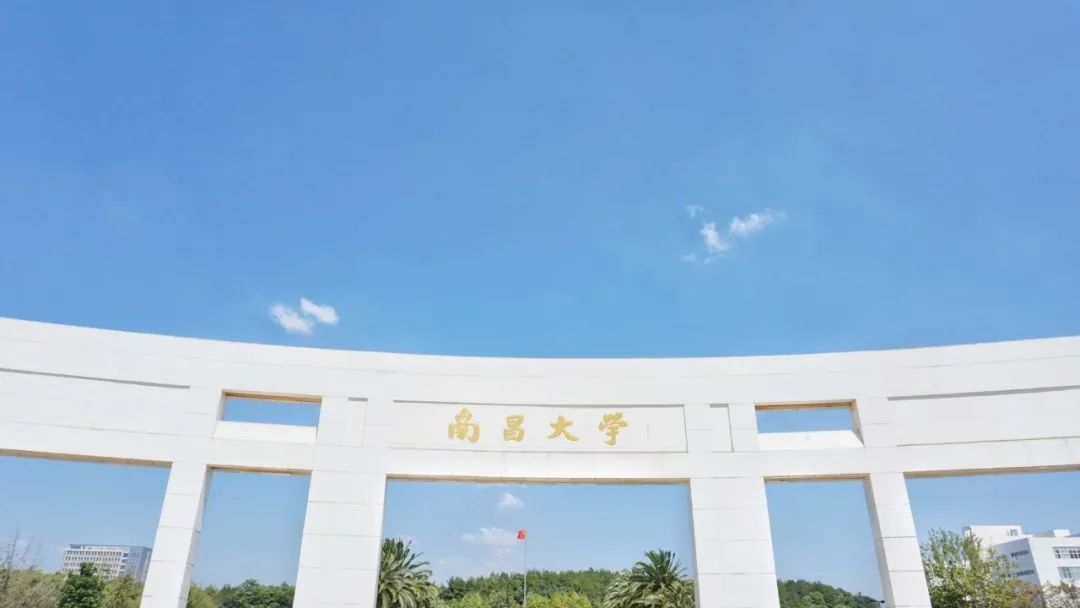 南昌大学落实立德树人根本任务树立课程建设新理念形成了多类型、多样化的教学课程体系一起来看看我校入选的精品课程吧！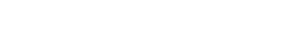 国家一流线上课程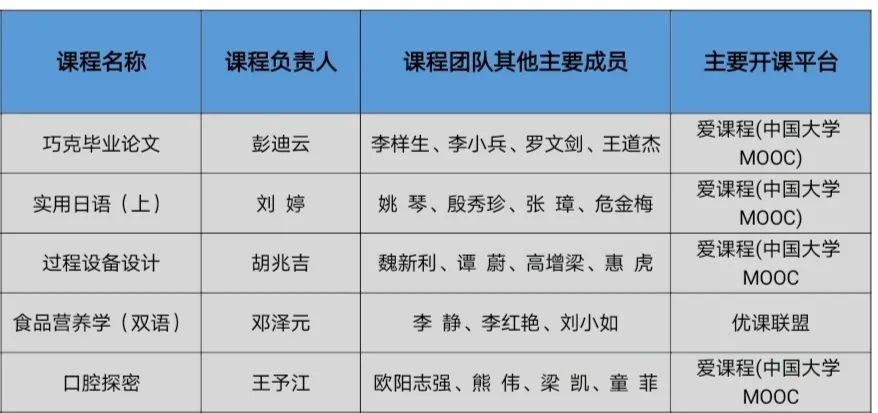 国家一流虚拟仿真实验教学项目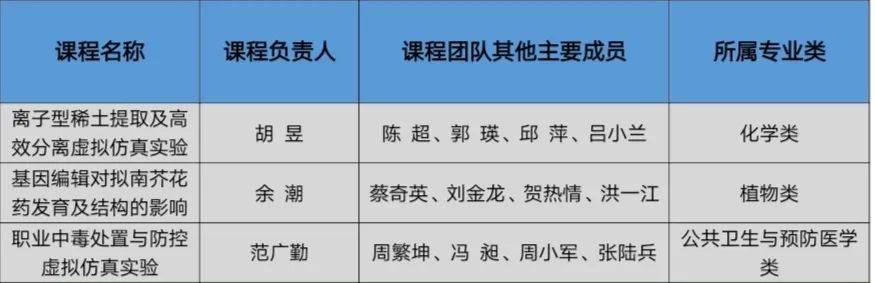 国家一流线下课程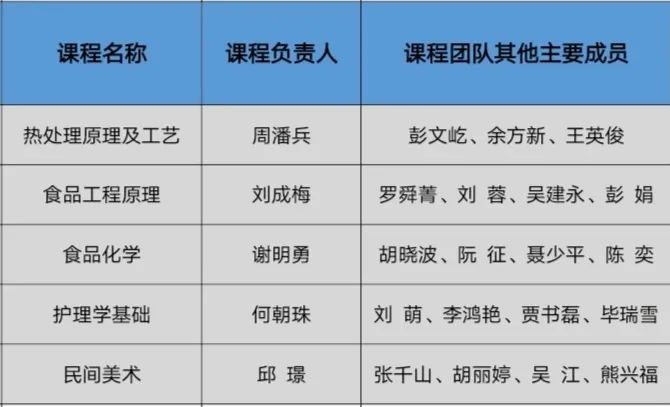 国家一流线上线下混合式课程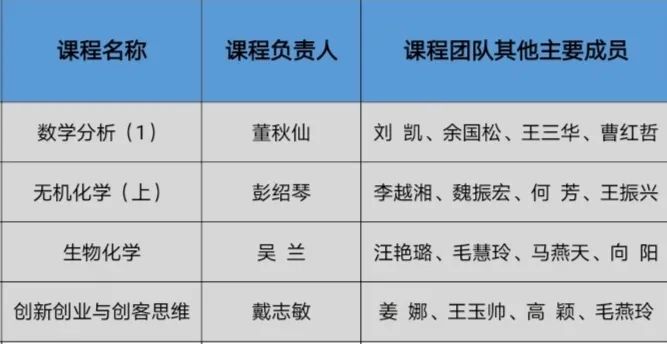 国家一流社会实践课程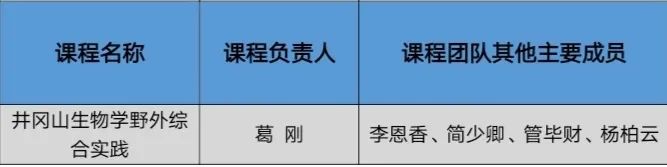 我校坚持以学生发展为中心积极引导学生探究式与个性化学习充分发挥一流课程的引领示范作用不断提升学校人才培养质量